附件2：第十二届“外教社杯”全国高校外语教学大赛江苏省赛区参赛报名表（请参赛学校扫码报名）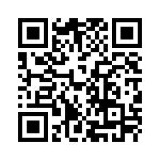 （下表盖章后扫描或拍照发送至组委会邮箱）参赛单位通讯地址邮编邮编参赛者信息姓名学位∕学历学位∕学历手机手机微信参赛者信息授课选手参赛者信息教学方案设计参赛者信息教学指导参赛者信息课件制作参赛组别□本科大学英语综合组     □本科大学英语视听说组□本科英语专业组□日语专业组             □高职组□本科大学英语综合组     □本科大学英语视听说组□本科英语专业组□日语专业组             □高职组□本科大学英语综合组     □本科大学英语视听说组□本科英语专业组□日语专业组             □高职组□本科大学英语综合组     □本科大学英语视听说组□本科英语专业组□日语专业组             □高职组□本科大学英语综合组     □本科大学英语视听说组□本科英语专业组□日语专业组             □高职组□本科大学英语综合组     □本科大学英语视听说组□本科英语专业组□日语专业组             □高职组□本科大学英语综合组     □本科大学英语视听说组□本科英语专业组□日语专业组             □高职组使用教材个人简介授课内容本科大学英语综合组：全新版大学高阶英语：综合教程 第1册 学生用书  第1单元；本科大学英语视听说组：全新版大学英语视听说教程 第2册 学生用书 第3单元；本科英语专业组：新世纪英语专业系列教材（第三版）：综合教程2 学生用书 第3单元；日语专业组：新编日语（重排本）：第2册 第3单元；高职组：高职国际进阶英语 2 学生用书（附mp3下载） 第3单元。本科大学英语综合组：全新版大学高阶英语：综合教程 第1册 学生用书  第1单元；本科大学英语视听说组：全新版大学英语视听说教程 第2册 学生用书 第3单元；本科英语专业组：新世纪英语专业系列教材（第三版）：综合教程2 学生用书 第3单元；日语专业组：新编日语（重排本）：第2册 第3单元；高职组：高职国际进阶英语 2 学生用书（附mp3下载） 第3单元。本科大学英语综合组：全新版大学高阶英语：综合教程 第1册 学生用书  第1单元；本科大学英语视听说组：全新版大学英语视听说教程 第2册 学生用书 第3单元；本科英语专业组：新世纪英语专业系列教材（第三版）：综合教程2 学生用书 第3单元；日语专业组：新编日语（重排本）：第2册 第3单元；高职组：高职国际进阶英语 2 学生用书（附mp3下载） 第3单元。本科大学英语综合组：全新版大学高阶英语：综合教程 第1册 学生用书  第1单元；本科大学英语视听说组：全新版大学英语视听说教程 第2册 学生用书 第3单元；本科英语专业组：新世纪英语专业系列教材（第三版）：综合教程2 学生用书 第3单元；日语专业组：新编日语（重排本）：第2册 第3单元；高职组：高职国际进阶英语 2 学生用书（附mp3下载） 第3单元。本科大学英语综合组：全新版大学高阶英语：综合教程 第1册 学生用书  第1单元；本科大学英语视听说组：全新版大学英语视听说教程 第2册 学生用书 第3单元；本科英语专业组：新世纪英语专业系列教材（第三版）：综合教程2 学生用书 第3单元；日语专业组：新编日语（重排本）：第2册 第3单元；高职组：高职国际进阶英语 2 学生用书（附mp3下载） 第3单元。本科大学英语综合组：全新版大学高阶英语：综合教程 第1册 学生用书  第1单元；本科大学英语视听说组：全新版大学英语视听说教程 第2册 学生用书 第3单元；本科英语专业组：新世纪英语专业系列教材（第三版）：综合教程2 学生用书 第3单元；日语专业组：新编日语（重排本）：第2册 第3单元；高职组：高职国际进阶英语 2 学生用书（附mp3下载） 第3单元。本科大学英语综合组：全新版大学高阶英语：综合教程 第1册 学生用书  第1单元；本科大学英语视听说组：全新版大学英语视听说教程 第2册 学生用书 第3单元；本科英语专业组：新世纪英语专业系列教材（第三版）：综合教程2 学生用书 第3单元；日语专业组：新编日语（重排本）：第2册 第3单元；高职组：高职国际进阶英语 2 学生用书（附mp3下载） 第3单元。参赛学校意见（盖章）